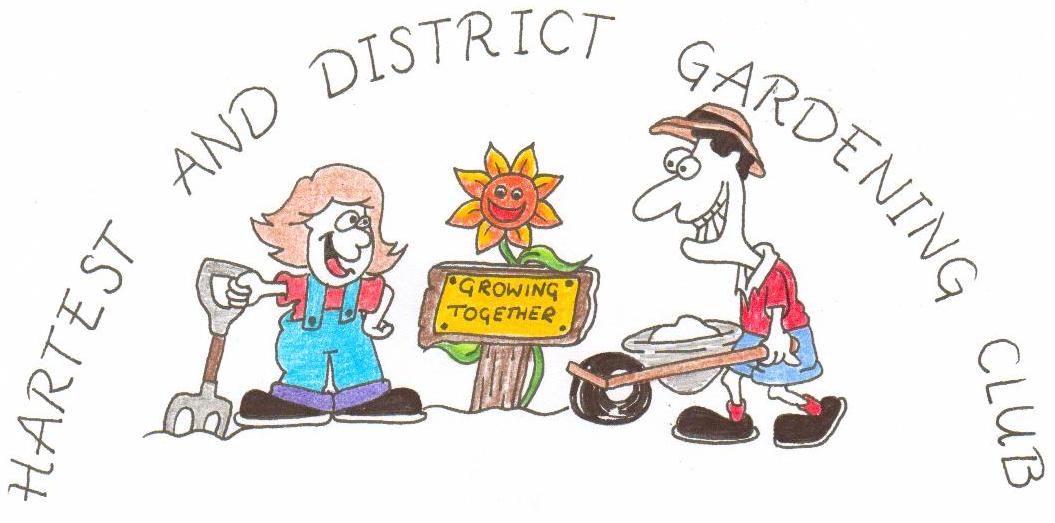 www.hartestgardeningclub.infoANNUAL SHOWIn the Institute Hall at Hartest at 2.30 pm on Saturday September 8th 2018TIMETABLEFriday September 7th 	Staging from 6.00 pm to 7.00 pm.Saturday September 8th 	Staging from 9.30 am to 11.00 am.				Judging at 11.15 am.				Open to public at 2.30 pm.				Awards at 3.00 pm.				Raffle at 3.30 pm.RULESThe show is open to any exhibitor with the exception of classes 75 to 77.All exhibits must have been grown or created by the exhibitor.The Judges decision is final on all matters of doubt.The Garden Club cannot be responsible for containers used to exhibit.There will be a prize of £1 awarded for each class on presentation of “1st” ticket to the Treasurer.Exhibitors may submit only one entry per class.There is an entry charge of 20p for each exhibit (other than in Section 5). Method of scoring : 4 points for 1st place in a class, 3 points for 2nd, 2 points for 3rd and 1 point for Highly Commended.VICTORIA SANDWICH – CLASS 97	FRUIT CAKE - CLASS 986 oz margarine	6 oz soft margarine	6 oz caster sugar	6 oz caster sugar6 oz self raising flour	8 oz self raising flour3 eggs	3 large eggs	½ level teaspoon mixed spice	10oz luxury mixed fruit1.  Heat oven to 180oC/Gas Mark 4.	2oz glacé cherries2.  Grease two 7” sandwich tins.	3.  Cream margarine and sugar.	1 . Heat oven to 160oC/Gas Mark 3.4.  Beat in eggs, one at a time, adding	2.  Place the margarine, caster sugar,a little flour with each.	flour, eggs and mixed spice in a food5.  Gently fold in remaining flour.	processor and pulse until all the6.  Add a tablespoon of milk if the	mixture is creamed.mixture seems a little stiff.	3.  Fold in the mixed fruit and cherries.6.  Place even amounts in tins and 	4.  Line a 2lb loaf tin with greaseproof bake for 20-25 minutes.	paper, fill with the mixture and place on 7.  When cool, fill with jam, and dust	the middle shelf of the oven for 1½ to with caster sugar.	1¾  hours.